CATEGORIE :   U _____               1ere licence à l’USSA: OUI / NONNom joueur : _ _ _ _ _ _ _ _ _ _                  Prénom :  _ _ _ _ _ _ _	Adresse      : 					CP: _ _ _ _ _      Ville : _ _ _ _ _ _ _ 		Date de naissance : .. / .. / .. 		Lieu de naissance : : _ _ _ _ _ _ _ 	                                   Tél Père :	_ _ _ _ _ _ _ _ _ _     	          		Tél Mère : _ _ _ _ _ _ _ _ _ _                      Profession Père : 	_ _ _ _ _ _ _ _ _ _		Profession Mère : 	_ _ _ _ _ _ _ _ _ _Entreprise Père : 	_ _ _ _ _ _ _ _ _ _		Entreprise Mère:     _ _ _ _ _ _ _ _ _ _Mail :   _ _ _ _ _ _ _ _ _ ________________________________________________________REGLEMENT INTERIEURJe soussigné, Madame ou Monsieur	_ _ _ _ _ _ _ _ _ __ _ _ _ _ _ _  ai pris connaissance du règlement intérieur de l’USSA VERTOU.Je l’accepte dans sa totalité et je m’engage à le respecter et à le faire respecter par mon fils. Je m’engage également à répondre FAVORABLEMENT aux sollicitations du club pour participer à diverses tâches (encadrement d’équipe, transport de joueurs, tenue de bar, organisation de tournois …)A Vertou le :	_ _ _ _ _ _			       Signature du représentant légal : _ _ _ _ _ _ _ _ _ _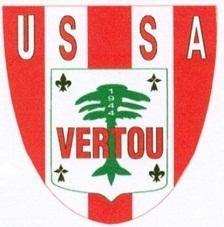 UNION SPORTIVE SAINTE-ANNE DE VERTOUFICHE D’INSCRIPTION 2022-23 - U6 à U18
Charte JoueursJe respecte les horaires et je viens régulièrement aux entraînements et matchs,Je préviens les responsables en cas d'absence,Je suis agréable et poli avec tous,Je respecte mes adversaires,Je respecte les règles de jeu,Je ne conteste aucune décision de l'arbitre,Je suis à l'écoute des éducateurs pour progresser,J'accepte les décisions des éducateurs pour la composition des équipes,J'encourage les joueurs de mon équipe,Je respecte le matériel et j'aide à le ranger après l'entraînement,J'ai une tenue de rechange propre et une bouteille d'eau,Je prends une douche après les entraînements et les matchs, Je laisse le vestiaire propre.		                         Charte ParentsJe m'assure de la présence de l'éducateur avant de laisser mon enfant,Je m'intéresse à ce que fait mon enfant et je l'encourage,Je fais confiance aux éducateurs pour la progression de mon enfant,Je soutiens et j'aide les dirigeants qui sont des bénévoles,J'ai le souci de m'informer en consultant fréquemment le site internet du club,J'assure le transport des enfants lors des matchs à l'extérieur,A tour de rôle, j'assure le lavage des maillots après les matchs,Je supporte tous les joueurs en les encourageant,J'ai un comportement fair-play et modéré dans toutes circonstances,Je respecte les adversaires (joueurs, éducateurs, dirigeants et parents),Je ne critique pas les décisions de l'arbitre,Je m'interdis de pénétrer dans l'aire de jeu et reste derrière les mains courantes, Je laisser du temps à mon enfant à la fin des matchs pour l'analyse du match avec l'éducateur et pour prendre une douche,Je participe à l'organisation des tournois,Je m'intéresse à la vie du club et je suis disponible autant que possible en cas de besoin.(A redonner SIGNEE avec la fiche d’inscription)Vertou, le : :.................. _               SIGNATURE PARENTS : 			          SIGNATURE JOUEUR : 		:..................  						:.................. UNION SPORTIVE SAINTE-ANNE DE VERTOUFICHE D’INSCRIPTION 2022-23 - U6 à U18BanqueN° ChèquesEspèces CB